                                                                                                                                                                Учредитель конкурсов: 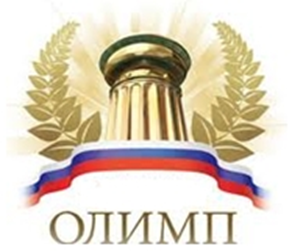 Информационно- методический дистанционный центр «ОЛИМП»Сайт является зарегистрированным в Российской Федерации средством массовой информации.Свидетельство о регистрации ЭЛ № ФС 77-61641 от 07.05.2015 года.Всероссийский проект конкурсовметодических разработок уроков и внеклассных мероприятийдля педагогов и обучающихся.Всероссийский конкурс«ПЕДАГОГИЧЕСКАЯ МАСТЕРСКАЯ»(ЭКСПРЕСС-КОНКУРС)Сайт : http://konkursolimp.rue-mail: olimpkonkurs@yandex.ruКонтактная информация: 8 905 910 7154Список участников и результаты конкурсаСЕРИЯПМРЕГ.НОМЕРДАТА ПОСТУПЛЕНИЯ РАБОТЫФИООБРАЗОВАТЕЛЬНОЕ УЧРЕЖДЕНИЕРЕЗУЛЬТАТ01528.01.2018г.Степаненко Николай НиколаевичКГБПОУ «Назаровский энергостроительный техникум»Красноярский край, г. Назарово3 степеньПриказ от «31»января 2018г.№024-Э01423.01.2018г.Павлова Марина СергеевнаМБДОУ «Детский сад №11 комбинированного вида»Ленинградская область, город Гатчина2 степень01322.01.2108г.Французова Роза НиконоровнаМАДОУ№43 «Детский сад комбинированного вида»Г. Кемерово3 степеньПриказ от «24»января 2018г.№021-Э01216.01.2018г.Шведова Юлия СергеевнаМКДОУ «ДС №42» Кемеровская область, Г. Анжеро-СудженскЛауреат01116.01.2018г.Львова Полина АлександровнаГБПОУ АО «ТСиМ» г.Северодвинск , Архангельская область2 степень01016.01.2018г.Колбасова Александра ИгоревнаМБОУ «СОШ № 24 г.Белово», Кемеровская область1 степень00914.01.2018г.Ревина Ирина ВикторовнаМАДОУ Новосафоновский детский сад «Солнышко» Кемеровская область, п.Новосафоновский3 степень00814.01.2018г.Комарова Татьяна ВладимировнаМАДОУ Детский сад №2 Кемеровская область, г. Калтан1 степеньПриказ от «17»января 2018г.№019-Э00711.01.2018г.Степанькова Елена ЮрьевнаМКДОУ «ДС №42» Кемеровская область,Анжеро-Судженский городской округ2 степень00611.01.2018г.Кривошеина Ирина АлександровнаМБДОУ "Детский сад № 231" г.  БарнаулУчастие00511.01.2018г.Глушкова Наталья ИннокентьевнаМБДОУ «ДСКВ № 42 «Огонек» Кемеровская область, г. ЮргаУчастиеПриказ от «13»января 2018г.№017-Э00410.01.2017г.Авраменко Светлана Сергеевна, Свирид Венера Анюэровна,Коваленко Ирина АлександровнаМКДОУ «Детский сад № 42» Г. Анжеро-Судженск, Кемеровская областьУчастие00310.01.2017г.Кудрявцева Наталья ВасильевнаМБДОУ «Детский сад № 34 «Красная шапочка» Кемеровская область, г. Междуреченск2 степень00209.01.2018г.Привалова Таисия СергеевнаМБДОУ ДСОВ №32 «Пчёлка» Кемеровская область, г. Юрга2 степеньПриказ от «11»января 2018г.№016-Э00106.01.2018г.Голованова Наталья АлександровнаМБДОУ №199 г. КемеровоЛауреатПриказ от «09»января 2018г.№015-Э